BADAN USAHA MILIK DAERAH KABUPATEN SUMEDANG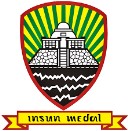 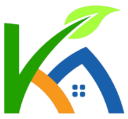 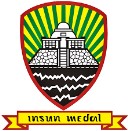 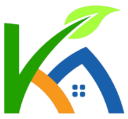 PT. KAMPUNG MAKMUR (PERSERODA)Jl. Serma Mukhtar No. 121 RT. 01 RW.07 Kel Situ Kec. Sumedang Utara Kab. SumedangTelp. 0261 2401346  e-mail: kampungmakmur.bumd@gmail.comPENGUMUMANNO. 01/PT.KM-P/VIII/2021
PENJUALAN SAHAM DALAM SIMPANAN (PORTEPEL)PT. KAMPUNG MAKMUR (PERSERODA)LATAR BELAKANGKabupaten Sumedang memiliki posisi yang strategis di tengah koridor 3 pusat pertumbuhan ekonomi Jawa Barat, yang terdiri dari Metropolitan 1 Jakarta Raya (Bogor, Depok, Bekasi, Purwakarta dan Karawang), Metropolitan 2 Bandung Raya, dan Metropolitan 3 Cirebon Raya. Terdapat 3 Proyek Strategis Nasional (PSN) Pemerintah Pusat di 3 pusat pertumbuhan tersebut, diantaranya Bandara International Jawa Barat (BIJB) Kertajati (Kabupaten Majalengka), Waduk Jatigede, Waduk Cipanas, Waduk Sadawarna (Kabupaten Subang dan Sumedang), dan reaktivasi kereta api Rancaekek – Tanjungsari. Kondisi diatas merupakan kesempatan yang sangat baik bagi Pemerintah Kabupaten Sumedang untuk menangkap peluang bisnis guna meningkatkan pertumbuhan ekonomi daerah serta meningkatkan kesejahteraan masyarakat Sumedang. Sebagaimana tertuang dalam Rencana Program Jangka Menengah Daerah (RPJMD) Kabupaten Sumedang 2018-2023, saat ini sedang dalam proses pembangunan Kawasan industri BUTOM (Buahdua, Ujungjaya dan Tomo). Hal ini selaras dengan program Pemprov Jawa Barat yaitu kawasan REBANA (Cirebon, Patimban dan Kertajati), Kawasan Ekonomi Khusus (KEK) Pariwisata Jatigede, PLTA Wado, Rencana pemanfaatan interchange Tol Cisumdawu, pembangunan rest area Type A Tol Cisumdawu, serta proses usulan eksplorasi Energi Panas Bumi Tampomas 45 MW. Di sektor agribisnis, guna merealisasikan program ketahanan pangan Kabupaten Sumedang, pemerintah daerah telah menetapkan beberapa lokasi tanah yang merupakan asset daerah eks Hak Guna Usaha (HGU) menjadi Hak Pengelolaan Lahan (HPL), yang dapat dimanfaatkan oleh perseroran untuk menginisiasi usaha sektor agribisnis  diantaranya program penggemukan sapi potong terintegrasi, peternakan ayam, hingga ekstensifikasi komoditi hasil perkebunan (kopi, jagung, kentang, vanili, maupun komoditi lainnya).Guna mewujudkan hal tersebut, pemerintah daerah telah membentuk sebuah Badan Usaha Milik Daerah (BUMD) melalui Perda No. 8 tahun 2020 tentang Perseroan Terbatas Kampung Makmur (Perseroda), yang sebelumnya di bentuk melalui Perda No.5 tahun 2012 tentang Pendirian Perseroan Terbatas Kampung Makmur.Berdasarkan Rencana Bisnis perseroan, manajemen telah memproyeksikan +/- 14 Proyek Bisnis yang sebagian besar merupakan penugasan dari Pemerintah Daerah baik dalam bentuk Peraturan Bupati, Perjanjian Kerjasama (PKS), Memorandum of Understanding (MOU) dan telah dievaluasi mempunyai peluang memberikan keuntungan kepada perseroan. Guna mendanai proyek-proyek dimaksud, saat ini perseroan masih membutuhkan modal tembahan sebesar +/- Rp. 56 Milyar diluar modal yang telah disetorkan oleh pemilik saham sebesar +/- Rp. 37 Milyar dalam bentuk asset dan dana tunai. Oleh karena itu direksi telah merencanakan penjualan saham dalam simpanan (portepel) yang bertujuan untuk mendapatkan modal tambahan (fresh fund) untuk membiayai proyek tersebut. Perseroan telah menggelar Rapat Umum Pemegang Saham Luar Biasa (RUPSLB) dengan keputusan hasil RUPSLB diantaranya meningkatkan Modal Dasar Perseroan yang semula Rp. 10 milyar menjadi Rp. 100 milyar. Dalam rangka memenuhi kewajiban minimal modal disetor, maka Pemerintah Kabupaten Sumedang menambahkan penyertaan modalnya pada perseroan sebesar Rp. 37 milyar ( dalam bentuk dana tunai  Rp. 2,5 milyar dan berupa asset senilai +/ 34,5 milyar). Dengan demikian, komposisi kepemilikan saham perseroan saat ini yaitu  Pemerintah Daerah Kabupaten Sumedang sebesar 99,33% dan Tuan Hendri Haryanto (direktur perseroan) sebesar 0,67 %. Selain itu, RUPSLB telah menyetujui penjualan saham dalam simpanan (portepel), dimana pemegang saham lama telah diberikan hak penawaran terlebih dahulu untuk membeli saham baru (right issue), namun pemegang saham lama telah memutuskan untuk tidak mengambil hak nya tersebut. Oleh karna itu RUPSLB telah memberikan penugasan kepada Direksi perseroan untuk menjual saham dari simpanan (portepel) kepada masyarakat secara terbatas, dengan besaran kepemilikan masyarakat tidak melebihi 40% dari modal disetor setelah emisi.   Tabel 1. Kepemilikan Saham PT. Kampung Makmur (Perseroda) Saat IniKELUARAN (OUTPUT) Memberikan informasi secara lengkap (Company Profile) PT. Kampung Makmur (Perseroda) kepada publik, dan bahwa dalam rangka pelaksanaan penjualan saham dalam simpanan (Portepel), Perseroan telah dilakukan audit laporan keuangan untuk tahun 2020 oleh KAP (Kantor Akuntan Publik) Independent dengan opini mendapat predikat Wajar Tanpa Pengecualian (WTP).Mengajak Warga Negara Indonesia khususnya masyarakat Sumedang, baik Perseorangan maupun Badan Usaha untuk melakukan pembelian saham dan menjadi bagian dari pemilik saham perseroan.Memperolah tambahan modal hasil penjualan saham dalam simpanan (Portepel).PERSYARATAN CALON PEMBELI SAHAMCalon pembeli saham adalah:PerseoranganWarna Negara Indonesia (WNI) dengan di buktikan oleh KTPLaporan NPWP Pribadi Tahun 2021Kesediaan menjalankan tatacara pembelian saham dalam simpanan (Portepel)Badan Hukum (PT, CV, Koperasi, lainnya)Badan usaha di IndonesiaLaporan Keuangan Tahun 2020Kepemilikan Perusahaan adalah WNI dibuktikan dengan Anggaran Dasar.Kesediaan menjalankan tatacara pembelian saham dalam simpanan (Portepel).JADWAL PELAKSANAANWaktu Pelaksanaan penjualan saham dalam simpanan (Portepel) dapat tersaji dalam table berikut ini:Tabel 3. Waktu Pelaksanaan SEKRETARIAT PENJUALAN SAHAMSekretariat Penjualan Saham Dalam Simpanan (Portepel) :Kantor PT. Kampung Makmur (PERSERODA), Jl. Serma Mukhtar No. 121 RT. 01 RW. 07 Kel. Situ Kec. Sumedang Utara Kab. Sumedang Prov. Jawa Barat.Email : kampungmakmur.bumd@gmail.comTelepon Kantor : (0261) 2401346Contact Person :081221333419 (Rian Nugraha)085295137575 (Zenni Muryaman)File Dokumen dapat diminta dengan terlebih dahulu menghubungi contact person diatas.Demikian Kerangka Acuan ini dibuat untuk menjadi panduan dalam pelaksanakan penjualan saham dalam simpanan (Portepel).  Semoga niatan baik ini dapat terlaksanan dengan baik.Lampiran  (Hubungi Contact Person diatas):Resume ProspektusSurat Minat PANITIA PELAKSANA PENJUALAN SAHAM DALAM SIMPANAN (PORTEPEL)No.Nama Pemilik SahamNilai Saham (dlm Rp,)Prosentase KepemilikanJumlah Lembar Saham1Pemkab Sumedang37.001.500.00099,33%370.0152Hendri Haryanto250.000.0000,67%2.500JUMLAH37.251.500.000100%372.515Ket : Harga Saham Rp. 100.000,-/LembarKet : Harga Saham Rp. 100.000,-/LembarKet : Harga Saham Rp. 100.000,-/LembarKet : Harga Saham Rp. 100.000,-/LembarKet : Harga Saham Rp. 100.000,-/LembarNoUraianTanggalDurasi1Rapat Umum Pemegang Saham Luar Biasa25 Februari 20211 Hari2SK Panitia Pelaksana23 Maret 20211 Hari3Perdir Pelaksanaan Penjualan Saham Dalam Simpanan (Portepel)23 Maret 20211 Hari4Rekomendasi Bupati16 Agustus 20211 Hari5Sosialisasi dan Publikasi Media 18 – 25 Agustus8 Hari6Penyebaran TOR18 – 25 Agustus7Penyebaran Prokpektus dan Surat Penawaran18 – 25 Agustus8 Hari8Due Diligence dengan cara one on one meeting, bagi Peminat serius dapat langsung mengisi Formulir Pemesanan di atas meterai cukup.19 – 26 Agustus8 Hari9Rapat Pleno26 – 27 Agustus 10Pembahasan SHA dan SSA27 – 30 Agustus4 Hari11Terakhir Pembayaran Pelunasan (payment due date)3 September 20211 Hari12Persiapan RUPSLB6 – 9 September 20219 Hari13Pelaksanaan RUPSLB dan RUPST10 September 20211 HariKetua,ttd ZENNI MURYAMAN, SP.